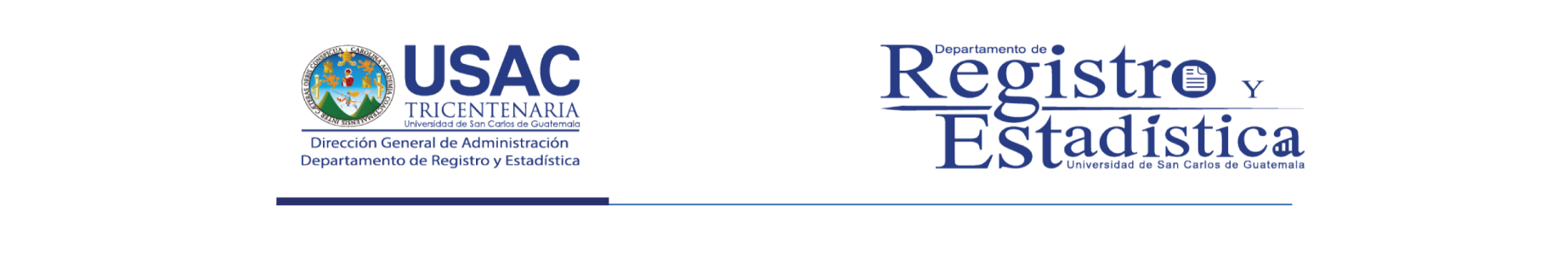 correo: postgradosderegistro@gmail.com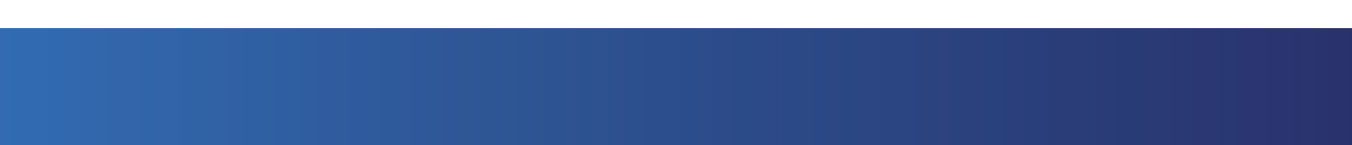 CICLO ELECTIVOCICLO ELECTIVOCUI: CUI: CUI: Registro Académico:Registro Académico:Registro Académico:Primer Apellido Primer Apellido Segundo ApellidoSegundo ApellidoPrimer NombrePrimer NombrePrimer NombreSegundo NombreSegundo NombreDirección para recibir correspondenciaDirección para recibir correspondenciaDirección para recibir correspondenciaDirección para recibir correspondenciaCódigo Postal Código Postal Código Postal Teléfono de casaTeléfono de casaFecha de NacimientoFecha de NacimientoFecha de NacimientoLugar de NacimientoLugar de NacimientoNacionalidadNacionalidadCorreo ElectrónicoCorreo ElectrónicoDíaMesAñoDPIDPIDPICelularCelularCelularCelularCompañía de CelularCompañía de CelularLibroFolioPartidaGéneroGéneroEstado CivilEstado CivilNo. de Recibo de Pago No. de Recibo de Pago No. de Recibo de Pago CantidadCantidadMasculinoFemeninoSolteroCasadoUnidad AcadémicaUnidad AcadémicaUnidad AcadémicaExtensiónExtensiónCarreraCarreraCarreraCarreraFotografía Reciente:Fotografía Reciente:Auxiliar de Registro IIAuxiliar de Registro II